Массовая муниципальная газета Чебаковского сельского поселенияУчредитель – Муниципальный Совет Чебаковского сельского поселения№ 4 (20) от 20 февраля 2024 года ---------------------------------------------------------------------------------------------АДМИНИСТРАЦИЯ ЧЕБАКОВСКОГО СЕЛЬСКОГО ПОСЕЛЕНИЯТутаевского муниципального района Ярославской областиПОСТАНОВЛЕНИЕот 13.02.2024 г.	№ 16                                              п. НикульскоеО внесении изменений в муниципальную целевую программу «Развитие потребительского рынка Чебаковского сельского поселения Тутаевского муниципального района Ярославской области» на 2022-2024 годыВ соответствии с Федеральным законом от 06.03.2003 № 131-ФЗ «Об общих принципах организации местного самоуправления в Российской Федерации», Уставом Чебаковского сельского поселения Администрация Чебаковского сельского поселения ПОСТАНОВЛЯЕТ:Внести в муниципальную целевую программу «Развитие потребительского рынка Чебаковского сельского поселения Тутаевского муниципального района Ярославской области» на 2022-2024 годы утвержденную постановлением Администрации Чебаковского сельского поселения Тутаевского муниципального района Ярославской области от 08.02.2022г. №10, следующие изменения:1.1.  раздел 1 Сведения об общей потребности в ресурсах изложить в следующей редакции:1.2. таблицу раздела 4. Перечень и описание программных мероприятий изложить в следующей редакции:1.3. таблицу ОБЪЕМЫ ФИНАНСИРОВАНИЯ ПРОГРАММЫ ПО ГОДАМ раздела 5. Сведения о распределении объемов и источников финансирования по годам изложить в следующей редакции:3. Опубликовать настоящее постановление в массовой муниципальной газете Чебаковского сельского поселения «Муниципальный вестник».4. Настоящее постановление вступает в силу после его официального опубликования и распространяется на правоотношения возникшие с 01 января 2024 года.5. Контроль за исполнением настоящего постановления оставляю за собой.Глава Чебаковского сельского поселения	А.И. КуликовАдминистрации Чебаковского сельского поселенияТутаевского муниципального района Ярославской областиПОСТАНОВЛЕНИЕот 14.02.2024 г.	№ 17                            п. НикульскоеОб утверждении муниципальной программы «Информатизация управленческой деятельности Администрации Чебаковского сельского поселения Тутаевского муниципального района Ярославской области» на 2024 годВ соответствии с Федеральным законом от 06.10.2003 №131-ФЗ «Об общих принципах организации местного самоуправления в Российской Федерации», Уставом Чебаковского сельского поселения, в целях создания и развития на территории муниципального образования единого информационного пространства и инфраструктуры информатизации Администрация Чебаковского сельского поселения ПОСТАНОВЛЯЕТ:1. Утвердить прилагаемую муниципальную программу «Информатизация управленческой деятельности Администрации Чебаковского сельского поселения»  на 2024 год  (Приложение).2. Опубликовать настоящее постановление в массовой муниципальной газете Чебаковского сельского поселения «Муниципальный вестник».3. Настоящее постановление вступает в силу после его официального опубликования и распространяется на правоотношения возникшие с 01 января 2024 года.4. Контроль за исполнением настоящего постановления оставляю за собой.Глава Чебаковского сельского поселения	А.И. КуликовПриложение к Постановлению Администрации Чебаковского сельского поселения от 14.02.2024 № 17Муниципальная программа «Информатизация управленческой деятельности Администрации Чебаковского сельского поселения» на 2024 годПАСПОРТ  ПРОГРАММЫРАЗДЕЛ 1. СОДЕРЖАНИЕ ПРОБЛЕМЫ И ОБОСНОВАНИЕ НЕОБХОДИМОСТИ ЕЕ РЕШЕНИЯ Современное общество характеризуется высоким уровнем развития информационных и телекоммуникационных технологий и их интенсивным использованием гражданами, бизнесом и органами власти.Переход на новый уровень управления, способный обеспечить его эффективное развитие, возможен в современных условиях только при применении информационно-коммуникационных технологий. Комплексное решение задач социально-экономического развития Чебаковского сельского поселения, эффективное использование ресурсов, управление хозяйственными механизмами, взаимодействие с населением требуют скоординированных усилий различных служб и органов управления на основе обмена информацией.Развитие информатизации администрации Чебаковского сельского поселения направлено на реализацию целей и задач, поставленных следующими нормативно-правовыми актами:- Стратегия развития информационного общества в Российской Федерации (утверждена Президентом Российской Федерации 07 февраля 2008 года № Пр-212);- Указ Президента Российской Федерации от 07 мая 2012 года № 601 «Об основных направлениях совершенствования системы государственного управления»;- Федеральный закон от 06 октября 2003 года № 131-ФЗ «Об общих принципах организации местного самоуправления»;- Федеральный закон от 27 июля 2006 года № 149-ФЗ «Об информации, информационных технологиях и о защите информации»;- Федеральный закон от 27 июля 2006 года № 152-ФЗ «О персональных данных»;- Федеральный закон от 09 февраля 2009 года № 8-ФЗ «Об обеспечении доступа к информации о деятельности государственных органов и органов местного самоуправления»;- Федеральный закон от 27 июля 2010 года № 210-ФЗ «Об организации предоставления государственных и муниципальных услуг»;- Федеральный закон от 06 апреля 2011 года № 63-ФЗ «Об электронной подписи».Главным результатом Программы станет обеспечение возможности:- Увеличения скорости и улучшения качества оказания муниципальных услуг;- Сокращения процедуры оформления документов;- Экономия времени на получение всевозможных справок;- Обеспечение бесперебойной работы электронной вычислительной сети администрации в соответствии с требованиями защиты информации.В целях исполнения вышеперечисленных документов требуется разработка и реализация настоящей Программы, как основного документа, дающего возможность соблюдения принципов открытости, прозрачности деятельности администрации Чебаковского сельского поселения.Объектами информатизации являются система обеспечения социальных коммуникаций, включающая в себя систему оказания услуг населению, средства обеспечения взаимодействия органов местного самоуправления поселения с гражданами и организациями, а также органами государственной власти. Администрация Чебаковского сельского поселения оказывает муниципальные услуги в сферах земельных и имущественных отношений, строительства и архитектуры, архивной деятельности, жилищно-коммунального хозяйства. Сведения о муниципальных (государственных) услугах, административные регламенты услуг подлежат размещению в федеральной государственной информационной системе «Федеральный реестр государственных и муниципальных услуг (функций)».В оказании муниципальных и государственных услуг задействовано 5 сотрудников администрации Чебаковского сельского поселения. Работа структурных подразделений, предоставляющих муниципальные и государственные услуги, требует обеспечение компьютерной техникой рабочих мест сотрудников. В настоящее время все структурные подразделения администрации Чебаковского сельского поселения на 100 % обеспечены компьютерной техникой. Информационно-коммуникационная инфраструктура состоит из следующих компонентов: автоматизированные рабочие места (стационарный компьютер - 5 шт., ноутбук - 1 шт.), оргтехника (принтер - 1 шт., многофункциональное устройство - 2 шт.).Для обеспечения доступа граждан к услугам связи, информационным ресурсам, информации о деятельности органов государственной власти и местного самоуправления функционирует страница на сайте Администрации Тутаевского муниципального района, где администрация квалифицированно и оперативно информирует население и предприятия о деятельности органов власти, освещает проблематику местного самоуправления, муниципальной экономики и социальной политики.Вместе с тем существует ряд проблем, которые требуют комплексного взаимосвязанного решения с плановым привлечением финансовых ресурсов:- приобретение и поддержка программного обеспечения;- приобретение и обновление электронных цифровых подписей;- обновление и поддержание работоспособности парка компьютерной техники;- обслуживание оргтехники.Эти проблемы возможно решить в рамках программно-целевого метода, который позволит:- обеспечить концентрацию средств для решения задач в области развития и использования информационных технологий;- проводить единую техническую политику при решении задач в области развития и использования информационных технологий в целях совершенствования деятельности по управлению муниципальным образованием;- обеспечить эффективное взаимодействие в области развития и использования информационных технологий.РАЗДЕЛ 2.ЦЕЛЬ И ЗАДАЧИ ПРОГРАММЫ.Целью Программы является развитие в муниципальном образовании единого информационного пространства и инфраструктуры информатизацииЗадачи: - обеспечение предоставления гражданам и организациям услуг с использованием современных информационных и телекоммуникационных технологий;- обеспечение предоставления информации администрацией Чебаковского сельского поселения о деятельности органов местного самоуправления в информационно-телекоммуникационную сеть "Интернет" в соответствии с Федеральным законом от 09.02.2009 N 8-ФЗ "Об обеспечении доступа к информации о деятельности государственных органов и органов местного самоуправления";- повышение качества муниципального управления;- обеспечение бесперебойного функционирования информационных систем, используемых в муниципальном образовании;- обеспечение защиты информационных систем от несанкционированного доступа;- обновление парка персональных компьютеров и оргтехники;- сопровождение прикладных программных средств.РАЗДЕЛ 3.ОЖИДАЕМЫЕ РЕЗУЛЬТАТЫ ОТ РЕАЛИЗАЦИИ ПРОГРАММЫРеализация Программы обеспечит:- обеспечение предоставления гражданам и организациям муниципальных услуг с использованием современных информационных и телекоммуникационных технологий;- повышение эффективности муниципального  управления за счет повышения  результативности использования информационных и телекоммуникационных  технологий;- поддержание высокой информационной открытости органов местного самоуправления путем размещения в сети Интернет проектов решений, принятых решений, прочих сведений;- построение системы защиты информационных систем и ресурсов; - обеспечение бесперебойного функционирования информационных систем;- обеспечение доступа муниципальных служащих к необходимым информационным ресурсам;- обеспечение прозрачности ведения бюджета Чебаковского сельского поселения.      РАЗДЕЛ  4. ОСНОВНЫЕ МЕРОПРИЯТИЯ И ИХ ИСПОЛНИТЕЛИПрограммой предусмотрено проведение ряда мероприятий согласно Приложению.      Исполнителем основных мероприятий Программы является Администрация Чебаковского сельского поселения.Исполнитель основных мероприятий Программы к выполнению мероприятий может привлекать исполнителей работ на контрактной (договорной) основе. РАЗДЕЛ 5. ФИНАСИРОВАНИЕ ПРОГРАММЫ     Финансирование Программы осуществляется из средств бюджета Чебаковского сельского поселения. Для реализации отдельных мероприятий Программы возможно привлечение средств из других источников.Общий объем финансирования Программы на 2024 год составляет 422 000 руб.Объем финансирования Программы за счет средств бюджета поселения может изменяться в процессе уточнения бюджетных расходов на соответствующий финансовый год. РАЗДЕЛ 6. Анализ рисков реализации программыПри реализации Программы осуществляются меры, направленные на снижение последствий рисков и повышение уровня гарантированности достижения предусмотренных в ней конечных результатов. На основе анализа мероприятий, предлагаемых для реализации в рамках Программы, выделены следующие риски ее реализации:1. Финансовые риски связаны с возникновением бюджетного дефицита и недостаточным уровнем бюджетных расходов.Возникновение данных рисков может привести к сокращению объемов и прекращению финансирования мероприятий Программы.Способами ограничения финансовых рисков выступают следующие меры:- уточнение объемов финансовых средств на реализацию мероприятий Программы, в зависимости от достигнутых результатов;- определение приоритетов для первоочередного финансирования.2. Риски появления новых научных, технических и технологических решений.Для минимизации данных рисков в рамках реализации Программы необходимо проведение в течение всего срока выполнения Программы мониторинга на выявление новых научных, технических и технологических решений, с последующей, при необходимости, актуализацией мероприятий Программы.3. Административные риски связаны с неэффективным управлением реализацией Программы, низкой эффективностью взаимодействия заинтересованных сторон, что может повлечь за собой нарушение сроков реализации мероприятий Программы, невыполнение ее цели и задач, неполное достижение плановых значений показателей.Основные условия минимизации административных рисков:- формирование эффективной системы управления реализацией Программы;- детальное планирование хода реализации Программы;- создание системы мониторинга реализации Программы;- своевременная актуализация мероприятий Программы, в том числе корректировка состава и сроков исполнения мероприятий с сохранением ожидаемых результатов мероприятий Программы.РАЗДЕЛ 7.Методика оценки эффективности и результативности реализации муниципальной программыОценка эффективности и результативности реализации муниципальной программы осуществляется путём установления степени достижения ожидаемого результата, а также сравнения текущего значения показателя с его плановым значением. Оценка эффективности и результативности муниципальной программы проводится ответственным исполнителем и осуществляется в целях оценки планируемого вклада результатов муниципальной программы в социально-экономическое развитие Чебаковского сельского поселения в соответствии с методикой оценки эффективности и результативности реализации муниципальной программы.В методике оценки эффективности и результативности реализации муниципальной программы определяется: 1. Результативность исполнения муниципальной программы - степень достижения запланированных результатов по задачам (мероприятиям) муниципальной программы за отчетный период.            Алгоритм расчета индекса результативности исполнения (Rисп):- определяется индекс результативности исполнения каждой задачи (мероприятия) (Rз) по формуле: , где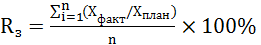 Х факт –фактическое значение результата задачи (мероприятия) на отчетный период;Х план –плановое значение результата задачи (мероприятия) на отчетный период;n – количество результатов задачи (мероприятия), запланированных на отчетный период;- индекс результативности исполнения Программы определяется по формуле:, где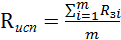 Rзi– показатель результативности исполнения задач (мероприятий);m – количество задач (мероприятий), реализуемых в отчетном периоде.2. Эффективность исполнения муниципальной программы - отношение степени достижения запланированных результатов по задачам (мероприятиям) муниципальной программы к степени освоения средств бюджета на реализацию этих задач (мероприятий). Индекс эффективности исполнения МП  (Еисп) определяется по формуле: , где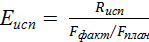 Fфакт – кассовое исполнение расходов на реализацию муниципальной программы за счет средств бюджета на создание результатов на отчетный период;Fплан –   плановые    объемы    финансирования    на   реализацию   муниципальной  программы за счет средств бюджета на создание результатов на отчетный период.Приложение 1 к  Постановлению Администрации Чебаковского                                                                                     сельского  поселения от 14.02.2024 № 17Основные мероприятия муниципальной программы «Информатизация управленческой деятельности Администрации Чебаковского сельского поселения» на 2024 годАдминистрации Чебаковского сельского поселенияТутаевского муниципального района Ярославской областиПОСТАНОВЛЕНИЕ
от 14.02.2024г.                     № 18                                                п. НикульскоеОб утверждении муниципальной программы «Благоустройство территории Чебаковского сельского поселения» на 2024 годВ соответствии с Бюджетным кодексом Российской Федерации, Федеральным законом от 06.10.2003 N 131-ФЗ "Об общих принципах организации местного самоуправления в Российской Федерации", со статьей 179 Бюджетного кодекса Российской Федерации Уставом Чебаковского сельского поселения Администрация Чебаковского сельского поселения ПОСТАНОВЛЯЕТ:Утвердить прилагаемую муниципальную программу «Благоустройство территории Чебаковского сельского поселения» на 2024 год.Опубликовать настоящее постановление в массовой муниципальной газете Чебаковского сельского поселения «Муниципальный вестник».Настоящее постановление вступает в силу после его официального опубликования.Контроль за исполнением настоящего постановления оставляю за собой.Глава Чебаковского сельского поселения	                                 А.И. КуликовПриложение к постановлению Администрации Чебаковского сельского поселенияОт 14.02.2024 № 18  МУНИЦИПАЛЬНАЯ ПРОГРАММАЧебаковского сельского поселения «Благоустройство территории Чебаковского сельского поселения» на 2024 годПАСПОРТ муниципальной программы1. Общая характеристика сферы реализации муниципальной программыОдним из приоритетных направлений развития Чебаковского сельского поселения является повышение уровня благоустройства, в том числе создание безопасных и комфортных условий для проживания жителей, благоустройство и приведение в надлежащее состояние дворовых территорий, создание современных общественных территорий, способных обеспечить необходимые условия для жизнедеятельности и отдыха населения.Именно в этой сфере создаются условия для здоровой, комфортной и удобной жизни населения.Основными принципами формирования Муниципальной программы являются -приоритетность и обоснованность в выборе объектов благоустройства, -привлечение широкого круга населения к выбору объектов благоустройства, -организация общественного контроля за качеством и сроками производимых работ, -привлечение заинтересованных лиц к работам по благоустройству в форме трудового или финансового участия.Реализация Муниципальной программы позволит осуществить комплексный подход к организации и выполнению работ по благоустройству, снизить затраты и качественно повысить уровень благоустройства территории Чебаковского сельского поселения.Приоритетами муниципальной политики в сфере благоустройства муниципального образования являются:- повышение комфортности условий проживания граждан;- благоустройство дворовых территорий многоквартирных жилых домов;- благоустройство общественных территорий.Целью программы является комплексное благоустройство Чебаковского сельского поселения для повышения комфортности условий проживания, занятия спортом и отдыха граждан, улучшение санитарного и эстетического вида территории поселения, улучшения экологической обстановки.Для достижения поставленной цели необходимо решение следующих задач:-повышение уровня благоустройства дворовых территорий МКД; -повышение уровня благоустройства муниципальных территорий общего пользования; - обеспечение дворовых территорий современным и безопасным игровым и спортивным оборудованием; -увеличение количества детей занимающихся спортом и активным отдыхом;-повышение уровня вовлеченности заинтересованных граждан и организаций в реализацию мероприятий по благоустройству;-повышение уровня информирования населения о проводимых мероприятиях по благоустройству.Реализация муниципальной программы позволит улучшить ряд показателей социально-экономического развития Чебаковского сельского поселения:- демографические (повышение привлекательности мест жительства для молодых семей, снижение преступности за счет увеличения освещенности территорий);- социальные (увеличение пешеходных потоков для жителей, рост публичных пространств, приспособленных для различных творческих проявлений и самореализации жителей, прогулок, занятий спортом, общения с детьми и друг с другом, обеспечение доступности городской среды для маломобильных групп населения и т.д.).2. Цели, задачи и целевые показатели муниципальной программыЦели муниципальной программы: -Комплексное благоустройство Чебаковского сельского поселения для повышения комфортности условий проживания, занятия спортом и отдыха граждан, -улучшение санитарного и эстетического вида территории поселения, -улучшение экологической обстановки.Задачи муниципальной программы:-повышение уровня благоустройства дворовых территорий; -повышение уровня благоустройства муниципальных территорий общего пользования; - обеспечение дворовых территорий современным и безопасным игровым и спортивным оборудованием; -увеличение количества детей занимающихся спортом и активным отдыхом;-повышение уровня вовлеченности заинтересованных граждан и организаций в реализацию мероприятий по благоустройству; -повышение уровня информирования населения о проводимых мероприятиях по благоустройству.3. Перечень программных мероприятийРеализация Программы осуществляется посредством исполнения отдельных мероприятий. В целях реализации отдельных мероприятий используются следующие понятия:-под дворовой территорией понимается совокупность территорий, прилегающих к многоквартирным домам, с расположенными на них объектами, предназначенными для обслуживания и эксплуатации таких домов, и элементами благоустройства этих территорий, в том числе парковками (парковочными местами), тротуарами и автомобильными дорогами, включая автомобильные дороги, образующие проезды к территориям, прилегающим к многоквартирным домам.-под общественной территорией понимается территория общего пользования соответствующего функционального назначения (площади, набережные, улицы, пешеходные зоны, скверы, парки, территории для активного массового отдыха, иные общественные территории).Цель программы предполагается достичь на основе реализации комплекса следующих мероприятий4.Сведения о распределении объемов и источников финансирования Финансовые ресурсы5. Механизмы реализации МПАдминистрация Чебаковского сельского поселения Тутаевского муниципального района Ярославской области является ответственной за реализацию соответствующих Программных мероприятий. Администрация Чебаковского сельского поселения Тутаевского муниципального района Ярославской области как исполнитель мероприятий несет ответственность за качественное и своевременное их выполнение, целевое и рациональное использование финансовых средств и ресурсов. Исполнители Программных мероприятий отчитываются о целевом использовании выделенных им финансовых средств, о ходе выполнения программы согласно утвержденным формам отчётности.Реализация Программы предусматривает ежегодное формирование организационного плана действий по выполнению мероприятий и перечень работ по подготовке и реализации Программных мероприятий конкретными исполнителями с определением объёмов и источников финансирования.Администрации Чебаковского сельского поселенияТутаевского муниципального района Ярославской областиПОСТАНОВЛЕНИЕот 20.02.2024 г.	№ 19                                   п. НикульскоеОб утверждении отчета о реализации муниципальных программ Администрации Чебаковского сельского поселения Тутаевского муниципального района Ярославской области за 2023 год          В соответствии со ст. 179 Бюджетного кодекса Российской Федерации, Трудовым кодексом РФ, с постановлением Администрации Чебаковского сельского поселения Тутаевского муниципального района Ярославской области от 11.12.2013 № 55 «Об утверждении Порядка разработки, реализации и мониторинга эффективности реализации муниципальных целевых программ, а также закрепления процедуры изменения (корректировки) или досрочного прекращения данных программ с учетом фактических достигнутых результатов в ходе их реализации», Администрация Чебаковского сельского поселения ПОСТАНОВЛЯЕТ:Утвердить прилагаемый Отчет о реализации муниципальных программ Администрации Чебаковского сельского поселения и оценку результативности и эффективности реализации программ в 2023 году (приложение).Опубликовать настоящее постановление в массовой муниципальной газете Чебаковского сельского поселения «Муниципальный вестник», а также разместить на официальном сайте Чебаковского сельского поселения в сети «Интернет».Настоящее постановление вступает в силу после его официального опубликования.Контроль за исполнением настоящего постановления оставляю за собой.Глава Чебаковского сельского поселения                                    А.И.КуликовПриложениек постановлению Администрации ЧСПот 20.02.2024 №19Отчет о реализации муниципальных программ Администрации Чебаковского сельского поселения и оценка результативности и эффективности реализации программ в 2023 году1. Муниципальная  программа «Обеспечение дорожной деятельности в отношении автомобильных дорог местного значения в границах населенных пунктов Чебаковского сельского поселения Тутаевского муниципального района Ярославской областиВ 2023 г. проведен капитальный ремонт дороги в п. Чебаково ул. Солнечная Чебаковского сельского поселения протяженностью 0,378 км., проводились мероприятия по содержанию дорог поселения (зимнее содержание, грейдирование, оканавливание, подсыпка и обкашивание).Результативность реализации программы (R) рассчитывается по формуле: R = ∑ KnXтек./ Xплан.×100%,где: Xтек. – текущее значение соответствующего показателя результата = 0,378Xплан. – плановое значение соответствующего показателя результата = 0,378Kn– весовой коэффициент = 1.R = ∑ KnXтек./ Xплан.×100%=1*0,378/0,378*100%=100%Результативность высокаяПри значении показателя R < 75% результативность реализации Программы признается низкой, при значении от 75% до 85% - средней и выше 85% - высокой.Эффективность реализации Программы оценивается за год путем соотнесения степени достижения основных целевых показателей Программы с уровнем ее финансирования с начала реализации. Показатель эффективности реализации Программы (Э) рассчитывается по формуле: Э = R / (Fтек./Fплан.),где: R – показатель результативности = 100%Fплан – плановая сумма финансирования Программы = 2 982 237 руб.Fтек – сумма финансирования на текущую дату = 2 981 612,24 руб.Э = R / (Fтек./Fплан.)= 100%/(2 981 612,24 /2 982 237)=100,03%Эффективность реализации Программы высокаяПри значении показателя Э< 75% эффективность Программы признается низкой. При значении показателя от 75%до 85% - средней, свыше 85 % – высокой.2. МУНИЦИПАЛЬНАЯ ЦЕЛЕВАЯ ПРОГРАММА «Развитие потребительского рынка Чебаковского сельского поселения Тутаевского муниципального района Ярославской области» на 2022-2024 годыВ 2023г. для выполнения мероприятий по муниципальной программе «Развитие потребительского рынка Чебаковского сельского поселения Тутаевского муниципального района Ярославской области» на 2022-2024 годы в 2023 году была организована доставка товаров в следующие населенные пункты:1	Ярославская обл., Тутаевский р-н, д. Медведево2	Ярославская обл., Тутаевский р-н, д. Петрушино3	Ярославская обл., Тутаевский р-н, д. Прибрежная4	Ярославская обл., Тутаевский р-н, д. Николо-Заболотье5	Ярославская обл., Тутаевский р-н, д. Галкино6	Ярославская обл., Тутаевский р-н, д. Трубино7	Ярославская обл., Тутаевский р-н, д. Крюково8	Ярославская обл., Тутаевский р-н, д. Мокроусово9	Ярославская обл., Тутаевский р-н, д. Судилово10	Ярославская обл., Тутаевский р-н, д. КонстантиновоРезультативность реализации программы (R) рассчитывается по формуле: R = ∑ KnXтек./ Xплан.×100%,где: Xтек. – текущее значение соответствующего показателя результата = 10Xплан. – плановое значение соответствующего показателя результата = 10Kn– весовой коэффициент = 1.R = ∑ KnXтек./ Xплан.×100%=1*10/10*100%=100%Результативность высокаяПри значении показателя R < 75% результативность реализации Программы признается низкой, при значении от 75% до 85% - средней и выше 85% - высокой.Эффективность реализации Программы оценивается за год путем соотнесения степени достижения основных целевых показателей Программы с уровнем ее финансирования с начала реализации. Показатель эффективности реализации Программы (Э) рассчитывается по формуле:Э = R / (Fтек./Fплан.),где: R – показатель результативности = 100%Fплан – плановая сумма финансирования Программы = 63 596,00 руб.Fтек – сумма финансирования на текущую дату = 63 596,00 руб.Э = R / (Fтек./Fплан.)= 100%/(63 596,00/63 596,00)=100%Эффективность реализации Программы высокаяПри значении показателя Э< 75% эффективность Программы признается низкой. При значении показателя от 75%до 85% - средней, свыше 85 % – высокой.3. Муниципальная программа «Развитие  физической культуры и спорта в Чебаковском  сельском поселении Тутаевского муниципального района Ярославской области» на 2023-2025 годыВ 2023г. для выполнения мероприятий Муниципальной программы «Содержание плоскостных сооружений» была организована установка баскетбольного щита на спортивной площадке (корте) в п. Никульское, приобретен вагончик-бытовка для раздевалки и хранения инвентаря на спортивной площадке (корте) в п. Никульское, регулярно производилась заливка льда и расчистка поля от снега.Результативность реализации программы (R) рассчитывается по формуле: R = ∑ KnXтек./ Xплан.×100%,где: Xтек. – текущее значение соответствующего показателя результата = 238799,20Xплан. – плановое значение соответствующего показателя результата = 240000,00Kn– весовой коэффициент = 1.R = ∑ KnXтек./ Xплан.×100%=1*238799,20/240000,0010*100%=99,50%Результативность высокаяПри значении показателя R < 75% результативность реализации Программы признается низкой, при значении от 75% до 85% - средней и выше 85% - высокой.4. Муниципальная  программа «Информатизация управленческой деятельности Администрации Чебаковского сельского поселения»Результативность реализации программы (R) рассчитывается по формуле: R = ∑ KnXтек./ Xплан.×100%,где: Xтек. – текущее значение соответствующего показателя результата = 20Xплан. – плановое значение соответствующего показателя результата = 20Kn– весовой коэффициент = 1.R = ∑ KnXтек./ Xплан.×100%=(3+1+3+1+9+3)/20*100%=100%Результативность высокаяПри значении показателя R < 75% результативность реализации Программы признается низкой, при значении от 75% до 85% - средней и выше 85% - высокой.Эффективность реализации Программы оценивается за год путем соотнесения степени достижения основных целевых показателей Программы с уровнем ее финансирования с начала реализации. Показатель эффективности реализации Программы (Э) рассчитывается по формуле: Э = R / (Fтек./Fплан.),где: R – показатель результативности = 100%Fплан – плановая сумма финансирования Программы = 317 131 руб.Fтек – сумма финансирования на текущую дату = 245 352 руб.Э = R / (Fтек./Fплан.)= 100%/(245 352 /317 131)=129,3%Эффективность реализации Программы высокаяПри значении показателя Э< 75% эффективность Программы признается низкой. При значении показателя от 75%до 85% - средней, свыше 85 % – высокой.5. Муниципальная программа «Благоустройство территории Чебаковского сельского поселения»Результативность реализации программы (R) рассчитывается по формуле: R = ∑ KnXтек./ Xплан.×100%,где: Xтек. – текущее значение соответствующего показателя результата = 3Xплан. – плановое значение соответствующего показателя результата = 3Kn– весовой коэффициент = 1.R = ∑ KnXтек./ Xплан.×100%=3/3*100%=100%Результативность высокаяПри значении показателя R < 75% результативность реализации Программы признается низкой, при значении от 75% до 85% - средней и выше 85% - высокой.Эффективность реализации Программы оценивается за год путем соотнесения степени достижения основных целевых показателей Программы с уровнем ее финансирования с начала реализации. Показатель эффективности реализации Программы (Э) рассчитывается по формуле: Э = R / (Fтек./Fплан.),где: R – показатель результативности = 100%Fплан – плановая сумма финансирования Программы = 30 393 835 руб.Fтек – сумма финансирования на текущую дату = 30 343 835 руб.Э = R / (Fтек./Fплан.)= 100%/(30 343 835 /30 393 835)=100,16%Эффективность реализации Программы высокаяПри значении показателя Э< 75% эффективность Программы признается низкой. При значении показателя от 75%до 85% - средней, свыше 85 % – высокой.6. Муниципальная целевая программа «Предоставление молодым семьям социальных выплат на приобретение (строительство) жилья»R = ∑ KnXтек./ Xплан.×100%,где: Xтек. – текущее значение соответствующего показателя результата = 42Xплан. – плановое значение соответствующего показателя результата = 42Kn– весовой коэффициент = 1.R = ∑ KnXтек./ Xплан.×100%=42/42*100%=100%Результативность высокаяПри значении показателя R < 75% результативность реализации Программы признается низкой, при значении от 75% до 85% - средней и выше 85% - высокой.Эффективность реализации Программы оценивается за год путем соотнесения степени достижения основных целевых показателей Программы с уровнем ее финансирования с начала реализации. Показатель эффективности реализации Программы (Э) рассчитывается по формуле: Э = R / (Fтек./Fплан.),где: R – показатель результативности = 100%Fплан – плановая сумма финансирования Программы = 888 343 руб.Fтек – сумма финансирования на текущую дату = 888 341,29 руб.Э = R / (Fтек./Fплан.)= 100%/(888 341,29 /888 343)=100,00%Эффективность реализации Программы высокаяПри значении показателя Э< 75% эффективность Программы признается низкой. При значении показателя от 75%до 85% - средней, свыше 85 % – высокой.8. Муниципальная программа «Переселение граждан из жилищного фонда, признанного  непригодным для проживания, и (или) жилищного фонда с высоким уровнем износа на территории Чебаковского сельского поселения Тутаевского муниципального района Ярославской области» на 2023–2025 годыR = ∑ KnXтек./ Xплан.×100%,где: Xтек. – текущее значение соответствующего показателя результата = 262,6Xплан. – плановое значение соответствующего показателя результата = 457,4Kn– весовой коэффициент = 1.R = ∑ KnXтек./ Xплан.×100%=262,6/457,4*100%=57,41%Результативность низкаяПри значении показателя R < 75% результативность реализации Программы признается низкой, при значении от 75% до 85% - средней и выше 85% - высокой.Эффективность реализации Программы оценивается за год путем соотнесения степени достижения основных целевых показателей Программы с уровнем ее финансирования с начала реализации. Показатель эффективности реализации Программы (Э) рассчитывается по формуле:Э = R / (Fтек./Fплан.),где: R – показатель результативности = 57,41%Fплан – плановая сумма финансирования Программы = 28 985 000 руб.Fтек – сумма финансирования на текущую дату = 11 240 281 руб.Э = R / (Fтек./Fплан.)= 57,41%/(11 240 281 /28 985 000)=148,04%Эффективность реализации Программы высокаяПри значении показателя Э< 75% эффективность Программы признается низкой. При значении показателя от 75%до 85% - средней, свыше 85 % – высокой.-------------------------------------------------------------------------------------------Главный редактор – Глава Чебаковского сельского поселения Куликов А.И.Издатель – Администрация Чебаковского сельского поселения: 152336, Ярославская область, Тутаевский район, поселок Никульское, ул.Центральная, д.15 а.Тираж 3 экземпляра. Распространяется бесплатно.  Наименование ресурсовПотребностьПотребностьПотребностьПотребностьНаименование ресурсоввсегов том числепо годамв том числепо годамв том числепо годам202220232024Материально-технические ресурсы--Трудовые ресурсы--Финансовые ресурсы всего, тыс. руб.:178,90651,71463,59663,596- областной бюджет101,64241,59738,31321,732- местный бюджет77,26410,11725,28341,864- прочие источникиПрочие виды ресурсов(информационные, природные и другие взависимости от особенностей программы)--№
п/пПрограммные 
мероприятияСроки 
испол-
ненияИсполнитель 
Источник 
финансиро-
ванияОбъемы финансирования, 
тыс. руб.Объемы финансирования, 
тыс. руб.Объемы финансирования, 
тыс. руб.Объемы финансирования, 
тыс. руб.№
п/пПрограммные 
мероприятияСроки 
испол-
ненияИсполнитель 
Источник 
финансиро-
ваниявсегов т. ч. по годамв т. ч. по годамв т. ч. по годам№
п/пПрограммные 
мероприятияСроки 
испол-
ненияИсполнитель 
Источник 
финансиро-
ваниявсего202220232024Цель: Повышение качества жизни населения Чебаковского сельского поселенияЦель: Повышение качества жизни населения Чебаковского сельского поселенияЦель: Повышение качества жизни населения Чебаковского сельского поселенияЦель: Повышение качества жизни населения Чебаковского сельского поселенияЦель: Повышение качества жизни населения Чебаковского сельского поселенияЦель: Повышение качества жизни населения Чебаковского сельского поселенияЦель: Повышение качества жизни населения Чебаковского сельского поселенияЦель: Повышение качества жизни населения Чебаковского сельского поселения1Организации доставки товаров первой необходимости до потребителя.Организации доставки товаров первой необходимости до потребителя.Организации доставки товаров первой необходимости до потребителя.Организации доставки товаров первой необходимости до потребителя.Организации доставки товаров первой необходимости до потребителя.Организации доставки товаров первой необходимости до потребителя.Организации доставки товаров первой необходимости до потребителя.Организации доставки товаров первой необходимости до потребителя.Администрация ЧСПОбластной бюджет101,64241,59738,31321,732Администрация ЧСПМестный бюджет77,26410,11725,28341,864Администрация ЧСППрочие источникиИтого по 
разделу хх178,90651,71463,59663,596НаименованиеОбъем финансирования по годам 
(тыс. рублей)Объем финансирования по годам 
(тыс. рублей)Объем финансирования по годам 
(тыс. рублей)Итого 
(тыс. 
рублей)Наименование202220232024Итого 
(тыс. 
рублей)Всего по Программе 51,71463,59663,596178,906В том числе:-Областной бюджет41,59738,31321,732101,642Местный бюджет10,11725,28341,86477,264Прочие источники0000Наименование  программы- Муниципальная программа «Информатизация управленческой деятельности Администрации Чебаковского сельского поселения» на 2024 год (далее – «Программа»).Основание для разработки Программы- Федеральный закон Российской Федерации от 06.10.2003 №131 – ФЗ «Об общих принципах организации местного самоуправления в Российской Федерации»;- Федеральный закон РФ от 09 февраля 2009 года № 8-ФЗ «Об обеспечении доступа к информации о деятельности государственных органов и органов местного самоуправления»;- Федеральный закон "О контрактной системе в сфере закупок товаров, работ, услуг для обеспечения государственных и муниципальных нужд" от 05.04.2013 N 44-ФЗМуниципальный заказчик Программы- Администрация Чебаковского сельского поселения Тутаевского муниципального района Ярославской областиРазработчик Программы- Администрация Чебаковского сельского поселения Тутаевского муниципального района Ярославской областиОсновная цель ПрограммыРазвитие в муниципальном образовании единого информационного пространства и инфраструктуры информатизацииОсновные задачи Программы- обеспечение предоставления гражданам и организациям услуг с использованием современных информационных и телекоммуникационных технологий;- обеспечение предоставления информации администрацией Чебаковского сельского поселения о деятельности органов местного самоуправления в информационно-телекоммуникационную сеть "Интернет" в соответствии с Федеральным законом от 09.02.2009 N 8-ФЗ "Об обеспечении доступа к информации о деятельности государственных органов и органов местного самоуправления";- повышение качества муниципального управления;- обеспечение бесперебойного функционирования информационных систем, используемых в муниципальном образовании;- обеспечение защиты информационных систем от несанкционированного доступа;- обновление парка персональных компьютеров и оргтехники;- сопровождение прикладных программных средств.Сроки реализации              Программы        2024 годОсновные исполнители Программы Администрация Чебаковского сельского поселения Тутаевского муниципального района Ярославской областиОбъем и источники финансирования Программы- Общий объем финансирования программы  на 2024 год –422 000 руб. Финансирование Программы осуществляется из средств   местного бюджета. Для реализации отдельных мероприятий Программы возможно привлечение средств из других источников.Ожидаемые   конечные результаты реализации Программы- Обеспечение предоставления гражданам и организациям услуг с использованием современных информационных и телекоммуникационных технологий.- Повышение эффективности муниципального  управления за счет повышения  результативности использования информационных и телекоммуникационных  технологий.- Поддержание высокой информационной открытости органов местного самоуправления путем размещения в сети Интернет проектов решений, принятых решений, прочих сведений.- Построение системы защиты информационных систем и ресурсов. - Обеспечение бесперебойного функционирования информационных систем.- Обеспечение доступа муниципальных служащих к необходимым информационным ресурсам.- Обеспечение прозрачности ведения бюджета Чебаковского сельского поселения.Система организации контроля за исполнением Программы- контроль за реализацией Программы осуществляется Администрацией Чебаковского сельского поселения. № п/пНаименование задачи/мероприятияРезультат выполнения мероприятияРезультат выполнения мероприятияРезультат выполнения мероприятияСрок реализации, годСрок реализации, годПлановый объем финансирования (тыс.руб.)Плановый объем финансирования (тыс.руб.)Плановый объем финансирования (тыс.руб.)Плановый объем финансирования (тыс.руб.)ИсполнительИсполнитель№ п/пНаименование задачи/мероприятияЕд.изм.План.знач.всегоМБОБФБФБ1Мероприятие 1. Обеспечение бесперебойного функционирования программного обеспеченияМероприятие 1. Обеспечение бесперебойного функционирования программного обеспеченияМероприятие 1. Обеспечение бесперебойного функционирования программного обеспеченияМероприятие 1. Обеспечение бесперебойного функционирования программного обеспеченияМероприятие 1. Обеспечение бесперебойного функционирования программного обеспечения233,0233,000Администрация ЧСПАдминистрация ЧСП1.1Обновление и сопровождение программы 1С, АРМ3202420242024148,6148,6000Администрация ЧСПАдминистрация ЧСП1.3Сопровождение справочно-правовой системы Гарантед.120242024202480,480,4000Администрация ЧСПАдминистрация ЧСП1.4Оплата услуг удостоверяющих центров по генерации электронных ключей, права использования СБИСед.32024202420244,04,0000Администрация ЧСПАдминистрация ЧСП2Мероприятие 2. Обслуживание и закупка компьютерного оборудования и оргтехники для бесперебойного обеспечения деятельности органов местного самоуправленияМероприятие 2. Обслуживание и закупка компьютерного оборудования и оргтехники для бесперебойного обеспечения деятельности органов местного самоуправленияМероприятие 2. Обслуживание и закупка компьютерного оборудования и оргтехники для бесперебойного обеспечения деятельности органов местного самоуправленияМероприятие 2. Обслуживание и закупка компьютерного оборудования и оргтехники для бесперебойного обеспечения деятельности органов местного самоуправленияМероприятие 2. Обслуживание и закупка компьютерного оборудования и оргтехники для бесперебойного обеспечения деятельности органов местного самоуправления189,0189,000Администрация ЧСПАдминистрация ЧСП2.1Обслуживание компьютерного оборудования, оргтехникиЕд.9202420242024189,0189,0000Администрация ЧСПАдминистрация ЧСП2.1Закупка компьютерного оборудования, оргтехники, расходных материалов к нимЕд.3202420242024189,0189,0000Администрация ЧСПАдминистрация ЧСП2.1Осуществление обновления платформ координаторов Vip-NetЕд.1202420242024189,0189,0000Администрация ЧСПАдминистрация ЧСПИТОГО422,0422,0000Наименование программы«Благоустройство территории Чебаковского сельского поселения» на 2024 годОснование для разработки Программы- Федеральный закон от 06.03.2003 № 131-ФЗ «Об общих принципах организации местного самоуправления в Российской Федерации»; Заказчик программыАдминистрация Чебаковского сельского поселения Тутаевского муниципального района Ярославской области Разработчик программыАдминистрация Чебаковского сельского поселения Тутаевского муниципального района Ярославской областиИсполнитель программыАдминистрация Чебаковского сельского поселения Тутаевского муниципального района Ярославской областиКоординатор программыАдминистрация Чебаковского сельского поселения Тутаевского муниципального района Ярославской областиЦель ПрограммыКомплексное благоустройство Чебаковского сельского поселения для повышения комфортности условий проживания, занятия спортом и отдыха граждан, улучшение санитарного и эстетического вида территории поселения, улучшения экологической обстановки.Задачи Программы-повышение уровня благоустройства дворовых территорий; -повышение уровня благоустройства муниципальных территорий общего пользования; - обеспечение дворовых территорий современным и безопасным игровым и спортивным оборудованием; -увеличение количества детей занимающихся спортом и активным отдыхом;-повышение уровня вовлеченности заинтересованных граждан и организаций в реализацию мероприятий по благоустройству; -повышение уровня информирования населения о проводимых мероприятиях по благоустройству. Целевые показатели и индикаторы ПрограммыКачественное повышение уровня благоустройства территории Чебаковского сельского поселенияСрок реализации Программы До 31.12.2024Объемы и источники финансирования ПрограммыФинансирование Программы осуществляется за счёт средств областного бюджета 19 329 494 руб. Общий объем финансирования программы  за счет средств  бюджета Чебаковского сельского поселения  00 руб.Общий объем финансирования программы  за счет средств  областного бюджета  19 329 494 руб.Ожидаемые конечные результаты реализации Программы- увеличение объема трудового участия заинтересованных лиц в выполнении работ по благоустройству дворовых территорий;- увеличение доли благоустроенных наиболее посещаемых общественных территорий;- повышение уровня комфортности проживания жителей п. Никульское;- вовлечение жителей поселения в решение первоочередных задач местного значения;- повышение уровня духовного, нравственно-эстетического и физического развития жителей;-повышение уровня благоустройства дворовых территорий;-улучшение санитарного содержания территорий;-формирование положительного имиджа поселения.Контроль за исполнением Программы - контроль за исполнением Программы осуществляет Администрация Чебаковского сельского поселения Тутаевского муниципального района Ярославской областиЭлектронный адрес размещения муниципальной программы в информационно-телекоммуникационной сети "Интернет"http://admtmr.ru/gorodskoe-i-selskie-poseleniya/administratsiya-chebakovskogo-sp/N п/пНаименование показателяЕдиница измеренияПлановое значение показателяN п/пНаименование показателяЕдиница измеренияПлановое значение показателя12341. Муниципальная программа «Благоустройство территории Чебаковского сельского поселения» на 2024 год1. Муниципальная программа «Благоустройство территории Чебаковского сельского поселения» на 2024 год1. Муниципальная программа «Благоустройство территории Чебаковского сельского поселения» на 2024 год1. Муниципальная программа «Благоустройство территории Чебаковского сельского поселения» на 2024 год1.1.Благоустройство общественных территорий Мероприятие «Благоустройство территории, прилегающей к Дому культуры поселка Никульское Тутаевского муниципального района Ярославской области»единиц1Проведение работ по благоустройству территории, прилегающей к Дому культуры поселка Никульское Тутаевского муниципального района Ярославской областиЕдиниц11.2.Благоустройство общественных территорий Мероприятие «Ремонт дорожного покрытия парковочной площадки у музея «Космос» в п. Никульское Тутаевского  муниципального района Ярославской области»единиц1Проведение работ по ремонту дорожного покрытия парковочной площадки у музея «Космос» в п. Никульское Тутаевского  муниципального района Ярославской областиединиц11.3.Благоустройство общественных территорий Мероприятие «Благоустройство территории нижнего парка в пос. Никульское Тутаевского муниципального района Ярославской области»				единиц1Проведение работ по благоустройству территории нижнего парка в пос. Никульское Тутаевского муниципального района Ярославской областиединиц1Источник финансированияОценка расходов (тыс. рублей) 1231. Муниципальная программа «Благоустройство территории Чебаковского сельского поселения» на 2024 год Муниципальная программа «Благоустройство территории Чебаковского сельского поселения» на 2024 годПредусмотрено решением Муниципального Совета Чебаковского сельского поселения Тутаевского муниципального района Ярославской области:19 329,494- федеральные средства 0,000- областные средства 19 329,494- местные средства 00,0001.1.Мероприятие "Благоустройство территории, прилегающей к Дому культуры поселка Никульское Тутаевского муниципального района Ярославской области»Мероприятие "Благоустройство территории, прилегающей к Дому культуры поселка Никульское Тутаевского муниципального района Ярославской области»Предусмотрено решением Муниципального Совета Чебаковского сельского поселения Тутаевского муниципального района Ярославской области:6 606,078- федеральные средства 0,000- областные средства 6 606,078- местные средства 0,0001.2.Мероприятие "Ремонт дорожного покрытия парковочной площадки у музея «Космос» в п. Никульское Тутаевского  муниципального района Ярославской области"Мероприятие "Ремонт дорожного покрытия парковочной площадки у музея «Космос» в п. Никульское Тутаевского  муниципального района Ярославской области"Предусмотрено решением Муниципального Совета Чебаковского сельского поселения Тутаевского муниципального района Ярославской области:12 057,293- федеральные средства 0,000- областные средства 12 057,293- местные средства 00,0001.3.Мероприятие «Благоустройство территории нижнего парка в пос. Никульское Тутаевского муниципального района Ярославской области»	Мероприятие «Благоустройство территории нижнего парка в пос. Никульское Тутаевского муниципального района Ярославской области»	Предусмотрено решением Муниципального Совета Чебаковского сельского поселения Тутаевского муниципального района Ярославской области:666,123- федеральные средства 0,000- областные средства 666,123- местные средства 00,000№ п/пНаименование показателяЕдиница измерения2023г.2023г.№ п/пНаименование показателяЕдиница измеренияпланфакт1Протяженность отремонтированных автомобильных дорогкм0,3780,378№ п/пНаименование показателяЕдиница измерения2023г.2023г.№ п/пНаименование показателяЕдиница измеренияпланфакт1Количество населённых пунктов, не имеющих стационарной торговой сети, в которые осуществляется доставка товаровЕдиниц1010№ п/пНаименование показателяЕдиница измерения2023г.2023г.№ п/пНаименование показателяЕдиница измеренияпланфакт1Содержание плоскостных сооружений, объем финансированияРуб.240000238799,20№ п/пНаименование показателяЕдиница измерения2023г.2023г.№ п/пНаименование показателяЕдиница измеренияпланфакт1Обеспечение бесперебойного функционирования программного обеспеченияОбеспечение бесперебойного функционирования программного обеспеченияОбеспечение бесперебойного функционирования программного обеспеченияОбеспечение бесперебойного функционирования программного обеспечения1Обновление и сопровождение программы 1САРМ331Сопровождение справочно-правовой системы Гарантед.111Оплата услуг удостоверяющих центров по генерации электронных ключей, права использования СБИСед.331Услуги по системному администрированиючел.102Обслуживание и закупка компьютерного оборудования и оргтехники для бесперебойного обеспечения деятельности органов местного самоуправленияОбслуживание и закупка компьютерного оборудования и оргтехники для бесперебойного обеспечения деятельности органов местного самоуправленияОбслуживание и закупка компьютерного оборудования и оргтехники для бесперебойного обеспечения деятельности органов местного самоуправленияОбслуживание и закупка компьютерного оборудования и оргтехники для бесперебойного обеспечения деятельности органов местного самоуправленияОбслуживание компьютерного оборудования, оргтехникиЕд.99Закупка компьютерного оборудования, оргтехники, расходных материалов к нимЕд.33N п/пНаименование показателяЕдиница измерения2023г.2023г.N п/пНаименование показателяЕдиница измеренияпланфакт1. Муниципальная программа «Благоустройство территории Чебаковского сельского поселения» на 2023 год1. Муниципальная программа «Благоустройство территории Чебаковского сельского поселения» на 2023 год1. Муниципальная программа «Благоустройство территории Чебаковского сельского поселения» на 2023 год1. Муниципальная программа «Благоустройство территории Чебаковского сельского поселения» на 2023 год1.1.Благоустройство общественных территорий Мероприятие "Проведение работ по благоустройству и ограждению по периметру территории музея «Космос»единиц11Проведение работ по благоустройству и ограждению по периметру территории музея «Космос»Единиц111.2.Благоустройство дворовых территорий Мероприятие "Закупка и установка детского игрового комплекса"единиц22Закупка и установка детского игрового комплекса Тутаевский район, п. Никульское, ул.Центральная, от д. 4 до д.7единиц11Закупка и установка детского игрового комплекса Тутаевский район, п. Чебаково, ул. Школьнаяединиц11N п/пНаименование показателяЕдиница измерения2023г.2023г.N п/пНаименование показателяЕдиница измеренияпланфакт1Обеспечение молодых семей социальными выплатами на приобретение (строительство) жилья семей112Приобретение жилья молодыми семьями кв. м4242N п/пНаименование показателяЕдиница измерения2023г.2023г.N п/пНаименование показателяЕдиница измеренияпланфакт1Показатель 1. Площадь непригодного жилищного фонда расселенного в результате реализации муниципальной программыкв.м.457,40262,6Показатель 2. Количество расселенных жилых помещений в результате реализации муниципальной программыед.127Показатель 3. Количество граждан расселенных в результате реализации муниципальной программычел.4222